      Vadovaudamasi Lietuvos Respublikos vietos savivaldos įstatymo 16 straipsnio 2 dalies 19 punktu, Lietuvos Respublikos valstybės ir savivaldybių įstaigų darbuotojų darbo apmokėjimo įstatymo 14 straipsnio 3 dalimi ir Pagėgių savivaldybės tarybos 2017 m. spalio 2 d. sprendimu Nr. T-144 „Dėl Pagėgių savivaldybės tarybos veiklos reglamento patvirtinimo” patvirtintu Pagėgių savivaldybės tarybos veiklos reglamento 320.3 papunkčiu, Pagėgių savivaldybės taryba  nusprendžia:      1. Pritarti Pagėgių savivaldybės Stoniškių pagrindinės mokyklos direktorės 2017 m. veiklos ataskaitai (pridedama).     2. Nustatyti užduotis Pagėgių savivaldybės Stoniškių pagrindinės mokyklos direktorei Jūratei Mažutienei 2018 metams (pridedama).3. Sprendimą paskelbti Pagėgių savivaldybės interneto svetainėje www.pagegiai.lt.                 Šis sprendimas gali būti skundžiamas Lietuvos Respublikos administracinių bylų teisenos įstatymo nustatyta tvarka.Savivaldybės meras 					Virginijus Komskis                                                                                                                                     PRITARTA                                                                                                                                     Pagėgių savivaldybės tarybos                                                                                                                                     2018 m. kovo 29 d.                                                                                                                                     sprendimu Nr. T- 36                   Pagėgių savivaldybės stoniškių pagrindinė mokyklamokyklos DIREKTORĖS 2017 metų veiklos ataskaitaI. BENDROS ŽINIOS1. Įstaigos pristatymas:1.1. Mokykla įregistruota Juridinių asmenų registre, kodas – 190697354. Teisinė forma – biudžetinė įstaiga. Priklausomybė – savivaldybės mokykla. Savininkas – Pagėgių savivaldybė, kodas 188746659, adresas: Vilniaus g. 9, LT-99288, Pagėgiai.Savininko teises ir pareigas įgyvendinanti institucija – Pagėgių Savivaldybės taryba.Mokyklos buveinė: Klaipėdos g. 17, Stoniškių kaimas, Stoniškių seniūnija, LT-99304, Pagėgių savivaldybė.Grupė – bendrojo ugdymo mokykla. Tipas – pagrindinė mokykla. Pagrindinė paskirtis – pagrindinės mokyklos tipo pagrindinė mokykla.Mokymo kalba – lietuvių.Mokykla vykdo formaliojo ugdymo ir neformaliojo švietimo programas:pradinio ugdymo programą;pradinio ugdymo individualizuotą programą;pagrindinio ugdymo programą;pagrindinio ugdymo individualizuotą programą;ikimokyklinio, priešmokyklinio ugdymo ir kito neformaliojo vaikų švietimo programas.Mokykla turi skyrių:Stoniškių pagrindinės mokyklos Šilgalių mokykla – daugiafunkcis centras  (toliau tekste –  Šilgalių mokykla – daugiafunkcis centras).Skyriaus buveinės adresas: Mokyklos g. 1, Šilgalių kaimas, Stoniškių seniūnija, LT-99307, Pagėgių savivaldybė.1.2. Stoniškių pagrindinės mokyklos direktorė – Jūratė Mažutienė: vadybinis darbo stažas – 6 m., vadybinė kvalifikacinė kategorija – neturi;1.3. Darbuotojų skaičius:Vidutinis darbuotojų amžiaus vidurkis – 52 m.II. ĮSTAIGOS TIKSLAI IR VEIKLOS UŽDAVINIAI2. Stoniškių pagrindinės mokyklos 2017 metų tikslas: Formuoti ugdymo turinį ir organizuoti ugdymo procesą, siekiant kiekvieno mokinio individualios pažangos.3. Uždaviniai:1. Tobulinti mokytojų dalykines kompetencijas: individualios mokinio pažangos stebėjimas ir fiksavimas,  mokymosi pagalbos teikimas.2. Stiprinti mokyklos bendruomenės narių pozityvų bendravimą ir bendradarbiavimą.3. Plėtoti saugią, jaukią ir kultūringą mokyklos aplinką, laiduojančią gerą ugdymo kokybę.III. UŽDAVINIŲ ĮGYVENDINIMAS4.  Besimokančių mokinių skaičius:Nuo 2017 m. sausio 1 d. iki 2017 m. gruodžio 31 d. į kitas savivaldybės mokyklas, kitus rajonus bei į užsienio valstybes iš Stoniškių pagrindinės mokyklos išvyko 38  mokiniai (iš jų 13 įgijo pagrindinį išsilavinimą). Pasikeitus Lietuvos Respublikos įstatymams dėl socialinės paramos skyrimo, kasmet sumažėja gaunančių nemokamą maitinimą mokinių skaičius. 5. Pagrindinio ugdymo pasiekimų patikros rezultatai  ir atitikmuo su metiniais pažymiais.5.1. Stoniškių pagrindinė mokykla:Pagrindinio ugdymo pasiekimų patikrinimą laikė 13 mokinių. Matematikos pasiekimų vidurkis – 5,31;  lietuvių kalbos – 4,69. Lyginant su 2016/2017 mokslo metais matematikos vidurkis kilo 2,03 balo, lietuvių kalbos kilo 0,41 balo.6. Mokinių tolesnis mokymasis.7. Neformalusis švietimas 7.1. Stoniškių pagrindinė mokykla: Dėl mokinio krepšelio lėšų trūkumo neišnaudojamos pagal ugdymo planą priklausančios neformaliojo ugdymo valandos. 2017/2018 m. m. pagal ugdymo planą leistinas neformaliojo ugdymo valandų skaičius pagal turimus klasių komplektus 21 valanda, o išnaudota 16 valandų.  7. 2. Šilgalių mokykla-daugiafunkcis centras:8. Mokinių pasiekimai 2017 m. respublikinėse olimpiadose ir konkursuose.2017 m. respublikiniame meninio skaitymo  konkurse dalyvavo 1 mokinys.9. Vadybiniai veiksmai 2017 metais lėmę teigiamų pokyčių veiklos srityse. 9.1. Mokyklos kultūra. 2017 m. nuolat skatinau kūrybines, pilietines mokinių, mokytojų, tėvų iniciatyvas, sudariau sąlygas jų įgyvendinimui. Mokyklos bendruomenė aktyviai dalyvavo minint valstybines šventes ir tradicines mokyklines šventes. Organizavo viktorinas, debatus, aktyviai dalyvavo Konstitucijos egzamine (20 mokinių). Mokyklos pradinių klasių mokiniai dalyvauja smurto prevencinėje programoje „Antras žingsnis“. Nuo 2017 m. rugsėjo 1 d. mokykla dalyvauja patyčių prevencijos programoje „Olweus“. Olweus programos tikslas – mažinti patyčias mokykloje, mokant personalą pastebėti, atpažinti bei tinkamai reaguoti į patyčias. Stoniškių pagrindinės mokyklos ir Šilgalių mokyklos – daugiafunkcio centro mokinukai  dalyvavo dailės plenere „Bitutės šokis“, kurį organizavo dailės ir technologijų mokytoja L. Bungardienė kartu su Stoniškių kaimo bendruomene. Stoniškių pagrindinės mokyklos mokiniai adventui skirtą programą „Šimtas ir viena pasaka“ pristatė Rukų šv. Antano Paduviečio parapijos tikintiesiems. Mokyklos bendruomenės nariai aktyviai dalyvauja Stoniškių ir Šilgalių kaimo bendruomenių organizuojamuose renginiuose (Mindaugo karūnavimo diena) ir šventėse (tradicinės Stoniškių ir Šilgalių kaimų vasaros šventės, Užgavėnės), savivaldybės mokinių konkursuose, viktorinose. Skatinau mokyklos bendruomenę prisijungti prie Tarptautinės komisijos nacių ir sovietinio okupacinių režimų nusikaltimams Lietuvoje įvertinti organizuojamos iniciatyvos, dalyvauti akcijoje „Atmintis gyva, nes liudija“ (2017-01-13) ir Lietuvos Respublikos Prezidentės Dalios Grybauskaitės inicijuojamos akcijos „Vasario 16-ąją švęsk išradingai“ ir kūrybingai bei sumaniai paminėti Valstybės atkūrimo dieną.Mokykloje vykusiame Kalėdinių renginių projekte „Šimtas ir viena pasaka“ aktyviai dalyvavo visa mokyklos bendruomenė. 9.2. Ugdymas ir mokymasis. 2017-2018 m. m.  ugdymo planas sudarytas vadovaujantis mokyklos bendruomenės pasiūlymais ir orientuotas į mokinių gebėjimus ir polinkius, į veiklos įsivertinimo rezultatus. Ugdymo procese tikslingai taikytos IKT, mokiniai įtraukti į aktyvų, sąmoningą mokymąsi, padėjusį įgyti bendrųjų ir esminių dalykinių kompetencijų. Mokyklos mokytojų kvalifikacijos kėlimui tobulinti patvirtinta 2017 m. pedagogų kvalifikacijos tobulinimo programa, kurioje numatytos mokytojų kvalifikacijos tobulinimo prioritetinės sritys, uždaviniai. Didžiausias dėmesys skirtas ugdymo kokybės, mokinių pažangos ir pasiekimų gerinimui siekiant  mokinio individualios pažangos. Dėl padidėjusios seminarų, kursų kainos, darbuotojai skatinami dalyvauti nemokamuose, Europos sąjungos finansuojamuose projektuose, seminaruose.Mokytojai kėlė kvalifikaciją seminaruose, mokymuose. 24 mokytojai 426 val. dalyvavo kvalifikacijos tobulinimo  seminaruose (1 mokytojui tenka  17,75 val.). Vyko 14 integruotų pamokų („Didieji geografiniai atradimai“, „Piešiu gražiausią lietuvišką žodį“, “Kalėdinių tradicijų panašumai ir skirtumai Jungtinėje Karalystėje ir Vokietijoje“, „Kalbos atveria duris“, ir kt.). 10 pamokų pravesta netradicinėje ugdymo aplinkoje (Martyno Jankaus muziejuje – „Tautinio kostiumo ypatumai“, “Didžiosios knygnešių gadynės patriotai“, „Vilko vaikai: duonos keliu iš Rytų Prūsijos į Lietuvą 1945-1948“ Tauragės krašto muziejuje, Lietuvos pašto Stoniškių pašto skyriuje – „Laiško kelionė“ ir kt.). 5-7 klasių komanda dalyvavo integruotame matematikos, fizikos, istorijos ir muzikos renginyje „Matematika aplink mus“ Šilutės rajono Usėnų pagrindinėje mokykloje. 2017 m. vykdyti  8 projektai (Visuomeninės organizacijos „Gelbėkit vaikus“ Solidarumo bėgimas – 2017, Vasario 16 oji- Valstybės atkūrimo diena, „Pamilk gamtą, ją pažindamas“, „Žalgiris tavo mokykloje“, tarptautinis projektas „Knygų skirtukų mainai“,  „Trys spalvos“, “Aš noriu, turiu ir galiu būti sveikas“,  Kalėdinių renginių projektas „Šimtas ir viena pasaka“, tarptautinės iniciatyvos socialinis projektas „Šokis Žemei“), partnerio teisėmis dalyvavome Pagėgių savivaldybės Martyno Jankaus muziejaus rengiamo projekto „Knygrišystės amato paslaptys ir šių dienų galimybės“ veiklose. Organizuotas susitikimas su rašytoja Igne Zarambaite. Pradinių klasių mokiniai dalyvavo ŽŪM programos LEADER ir žemdirbių mokymo metodikos centro (PLŽMMC) šviečiamojoje gyvulininkystės programoje ir  Lietuvos vaikų ir jaunimo centro organizuojame  nacionaliniame konkurse „Mano mokykla gali“(mokytoja D. Alkimavičienė). Mokyklos administracija, mokytojai parengė ir pristatė mokytojų tarybos, metodinių grupių posėdžiuose 8 pranešimus (“Individuali mokinio pažanga, vertinimo kriterijai“, „Įsivertinimas – asmeninės pažangos matavimas“, „Kaip padėti mokytojui „parduoti“ pamoką mokiniui?“, „Individualios mokinio pažangos stebėjimas“,  „Skaitymas -labai svarbi gyvenimo dalis“, „Mokinių kūrybiškumo ir mokymosi motyvacijos ugdymas – svarbus sėkmingų dorinio ugdymo pamokų veiksnys“, „Kaip formuojame ir laviname elgsenos įgūdžius“, „Mes -prieš korupciją“).Mokyklos mokiniai galėjo rinktis neformaliojo ugdymo programas: meninio ugdymo (Jaunieji dainininkai, retosios technologijos „Taikomoji dailė“), sportinio ugdymo ( „Sportiniai žaidimai“), etnokultūros būrelį „Mano kraštas”, socialinių – emocinių įgūdžių būrelius „Antras žingsnis“, „Einame per tiltus“, „ Saugūs vaikai“.           Priešmokyklinio ugdymo grupės mokiniai dalyvavo Lietuvos mokinių neformaliojo švietimo centro organizuotame  Ekologiniame konkurse „Mano žalioji palangė“, kurio metu buvo siekiama skatinti vaikų kūrybiškumą, atsakingumą, domėjimąsi augalais stebint ir pažįstant pagrindines augalų augimo ir vystymosi sąlygas, ugdyti moksleivių jautrumą gamtos grožiui bei norą ir gebėjimus pažinti aplinką.Mokytojų tarybos posėdžiuose  aptariami mokinių mokymosi ir lankomumo rezultatai, analizuojami 10 klasės mokinių PUPP rezultatai bei jų tolesnė veikla, analizuojami penktokų ir naujai atvykusių į mokyklą mokinių adaptacijos ypatumai ir problemos. Išsiaiškinti veiksniai, lemiantys PUPP rezultatus, padės siekti geresnio ugdymo proceso ruošiant mokinius PUPP bei glaudesnio bendradarbiavimo su klasės vadovu bei mokinių tėvais. Remiantis 5 klasėje atliktos apklausos  rezultatais galima tvirtinti, kad perėjus mokytis į dalykinę ugdymo(si) sistemą, dauguma penktokų nepatyrė adaptacijos sukeltų problemų – daugumos jų adaptacija praėjo sėkmingai.Mokomųjų dalykų ilgalaikiai planai, klasės vadovo, neformaliojo ugdymo, dalyko modulio planai parengti, orientuojantis į mokinių turimas žinias, įgūdžius, gebėjimus ir motyvaciją. Mokinių mokymosi motyvacija aptariama klasių ir bendruose mokyklos mokinių  tėvų susirinkimuose. Vaiko asmenybės pagrindai susiformuoja pirmame, didžiausią įtaką jam turinčiame institute – šeimoje. Kai trūksta žinių apie vaiko raidos ypatumus, daromos klaidos, kurios atsiliepia tiek vaikui, tiek visos šeimos gerovei, o vėliau ir visuomenės gerovei. Į visuotinį tėvų susirinkimą pakviečiau Pagėgių Algimanto Mackaus gimnazijos psichologą A. Savicką, kuris skaitė paskaitą “Tėvų ir kitų reikšmingų vaikui suaugusiųjų svarba jo asmenybės formavimuisi“. Tėvai įgijo žinių apie vaikų tarpusavio santykių raišką bendraujant su pedagogais, tėvais ir bendraamžiais.Siekiant įtraukti tėvus (globėjus) aktyviau dalyvauti mokyklos veikloje, inicijavau mokytojų, tėvų (globėjų) edukacinį užsiėmimą „Kepuraitę aš radau“ (užsiėmime dalyvavo 17 mokinių tėvai (globėjai)). Tėvų (globėjų), mokytojų sukurtas kūrybinis darbas papuošė vieną mokyklos erdvę. Mokyklos veiklose aktyvesni yra pradinių klasių mokinių tėveliai (globėjai). Mokytojai ir klasių auklėtojai kalbasi su tėvais  individualiai apie vaikų mokymosi, lankomumo problemas. Abipusis bendravimas suteikia tėvams informacijos apie vaikų pažangą ir įtraukia tėvus į mokinių mokymo ir mokymosi procesus. Tėvai, įsitraukdami į vaiko mokymosi procesą, daugiau sužino apie tai, ko jų vaikai mokosi ir kaip mokosi, ką jie geba ir ko negeba. Gerėja mokinių elgesys, mažėja elgesio ir lankomumo problemų mokykloje. Išsamiai mokinių mokymosi ir lankomumo rezultatai aptariami Vaiko gerovės komisijos (VGK) pasitarimuose, mokytojų tarybos posėdžiuose, kuriuose numatomos ir mokinių skatinimo priemonės: rašomos direktoriaus ir klasės auklėtojų padėkos. Mokiniai skatinami žodinėmis padėkomis, įrašais elektroniniame dienyne, padėkos raštais už labai gerą mokymąsi, aktyvią visuomeninę, sportinę veiklą, gerą pamokų lankomumą, diplomais už dalyvavimą sportinėse varžybose.Skatinau  mokyklos mokytojų tęstinį dalyvavimą Ugdymo plėtotės centro įgyvendinamame tarptautiniame Europos tyrimų projekte „Technologijomis grįstos pedagogikos stiprinimas“ (MENTEP), kuriame nagrinėjamas mokymo internetu poveikis mokytojų naudojimosi IKT (informacinėmis ir komunikacinėmis technologijomis) įgūdžiams. Tyrime dalyvauja 11 Europos sąjungos šalių, Lietuvoje dalyvauja 50 mokyklų/gimnazijų.Veiklos kokybės įsivertinimo grupė atliko įsivertinimą mokyklos ugdymosi pasiekimų srityje, nustatytos problemos, į kurias buvo atsižvelgta sudarant ugdymo ir veiklos programas, prognozuojant ir formuluojant mokyklos veiklos prioritetus, tikslus ir uždavinius. Siekiant  labiau pritaikyti mokyklos aplinką bendruomenės poreikiams  mokytis,  bendrauti ar ilsėtis ji nuolat atnaujinama. Nuolat skatinu mokytojus pateikti informaciją apie mokyklos veiklą savivaldybės ir mokyklos internetinėse svetainėse, rajoniniuose laikraščiuose, stenduose. 9.3. Pasiekimai. - šalies mokinių etnokultūros projekto „Atverk tautos lobynų gelmes“ respublikinėse varžytuvėse “Tarmių lobynai“ - 2 vieta (mokinys A. Reikertas, mokytoja  V. Gečienė);- Lietuvos vaikų ir moksleivių – lietuvių liaudies kūrybos atlikėjų konkursas „Tramtamtulis“ - 1 vieta (mokinys A. Reikertas, mokytoja  V. Gečienė);- X Respublikinis tarmiškosios kūrybos konkursas -1 vieta (mokinys A. Reikertas, mokytoja  V. Gečienė);-Taikos vėliavos komiteto NVO prie JT padalinio Lietuvoje konkursas, skirtas Pasaulio kultūros dienai, mokinys A. Reikertas tapo vienu iš  laureatų (mokytoja R. Klymantienė);- Lietuvos mokinių vieno kūrinio konkursas LABAS-2017, prozos sekcija - 1 vieta (mokinys A. Reikertas, mokytoja  R. Klymantienė);-Vaikų kūrybinės iniciatyvos fondo organizuojamame kalbų konkurse „Kengūra 2017“ (Justas Juška apdovanotas „Auksiniu Kengūros diplomu“, N.Kazlauskas apdovanotas „Oranžiniu Kengūros diplomu“ (mokytoja S. Pranckevičienė));- edukaciniuose konkursuose „Olympis 2017“: Kylant edukacinių konkursų Olympis ir Kengūra dalyvio mokesčių kainoms, vis mažiau mokinių gali juose dalyvauti.- visose savivaldybės administracijos švietimo skyriaus organizuotuose mokomųjų dalykų olimpiadų turuose (laimėtos 9 prizinės vietos (II vieta - 6, III vieta - 3);  - meninio skaitymo konkurso II – ame etape - I ir II vietos (mokytoja R. Klymantienė);Mokyklos sportininkai sėkmingai dalyvavo: - Lietuvos mokinių olimpinio festivalio zoninėse varžybose (krepšinis 3x3 – 3 vieta, salės futbolo varžybos -3 vieta,  Golo varžybos – 2 vieta (mokytojas K. Bytautas)); - Pagėgių savivaldybės bendrojo ugdymo mokyklų sportinėse varžybose (krepšinis 3x3 -1 vieta, tinklinio varžybos -2 vieta, salės futbolo varžybos -1 vieta, Golo varžybos – 1 vieta (mokytojas K. Bytautas));Mokyklos mokinių komanda dalyvavo edukacinėje – teatralizuotoje pamokoje ,,Knygnešių keliais“, skirtoje Spaudos atgavimo, kalbos ir knygos dienai, Martyno Jankaus muziejuje. Skatinau mokyklos bendruomenės narius dalyvauti muziejaus projekte „Knygrišystės amato paslaptys ir šių dienų galimybės“ ( dalyvavo 4 dalyviai).9.4. Pagalba. Didelis dėmesys skirtas mokinių saugumui, prevencinei veiklai. Probleminiai klausimai (vaikų elgesio taisyklių pažeidimai mokykloje, smurto, patyčių, žalingų įpročių (rūkymo) atvejai)  spręsti Vaiko gerovės komisijoje, mokytojų tarybos posėdžių metu. Teikta individuali  pagalba mokiniams, turintiems specialiųjų ugdymosi poreikių. Individualiai bendrauta su  mokinių tėvais: daugiau sužinota apie mokinio šeimą, požiūrį į ugdymą, aptarti vaiko pasiekimai.  Dėl mokinių elgesio ir mokymosi problemų inicijavau individualius mokinių tėvų (globėjų) susitikimus mokykloje (5 susitikimai). Dėl iškilusių problemų socialinė pedagogė, kartu su klasių vadovais, 17 kartų lankėsi mokinių šeimose. Siekiant geresnių mokymosi pasiekimų rezultatų 1-10 klasių vadovai net 89 kartus bendravo su tėveliais mokykloje.Mokykloje nėra psichologo, todėl mokinius ir jų tėvelius, kuriems reikalinga psichologo pagalba,  nukreipiame psichologo (Telšių  krizių centro psichologė) konsultacijai į Pagėgių socialinių paslaugų centrą ( 3 kartai). Bendradarbiaujant su Šilutės visuomenės sveikatos biuru inicijavau 3 psichologų paskaitas mokykloje. VšĮ Individualaus augimo centro psichologės Lilijos Vitkauskienės paskaitoje „Kasdienybėje užslėptas blogis“, mokiniai susipažino su elektroninių cigarečių, energetinių ir gazuotų gėrimų keliamomis grėsmėmis jauno žmogaus organizmui. Paskaitoje ,,Lytiškumas  dienos šviesoje“, mokiniai sužinojo kas yra tikrasis lytiškumas ir ką reikia žinoti norintiems mylėti ir būti mylimiems. Lietuvos blaivybės draugijos „Baltų ainiai“ padalinio pirmininko, lektoriaus Artūro Šiukštos prevencinėje paskaitoje „Kibernetinės priklausomybės“, mokyklos bendruomenės nariai supažindinti su neribotomis interneto galimybėmis ne tik mokytis, siekti pažinimo, bet ir su interneto žala - kaip „intelekto, moralės bei fizinės sveikatos degradacija“, buvo aptartas kibernetinės priklausomybės pavojus sveikatai ir galimi pagalbos būdai nuo šios priklausomybės.Pedagoginę pagalbą mokiniams  pamokoje teikia dalyko mokytojas. Socialinę pagalbą mokiniams mokykloje teikia klasės auklėtojas, socialinis pedagogas, Vaiko gerovės komisija, administracija. Mokykloje trūksta logopedo (yra tik 0,2 et.), kurio pagalba yra labai reikalinga mokiniams turintiems kalbėjimo ir kalbos sutrikimų.Organizuoti prevenciniai renginiai: savaitė „Be patyčių“, akcija „Gegužė — mėnuo be smurto prieš vaikus“.Mokiniams skiriamos matematikos dalyko konsultacijos. Mokykloje vykdomos patyčių prevencijos programos: „Olweus“, „Antras žingsnis“.9.5. Strateginis valdymas. Inicijavau poilsio vietos atnaujinimą mokyklos parkelyje. Tėvelių (globėjų) pagalba paruošta edukacinė vieta pradinių klasių mokinių užsiėmimams. Sukurta mokyklos erdvių puošybos sistema. Mokyklos erdvės išnaudojamos mokinių darbams eksponuoti. Skatinu mokinių,  darbuotojų iniciatyvas. Mokyklos bendruomenė skatinama padėkomis, suteikiama galimybė vykti į edukacines išvykas (aplankytas M. Jankaus muziejus, Klaipėdos Mažosios Lietuvos istorijos muziejus, Palangos Gintaro muziejus, Rambyno regioninis parkas). Veiklos kokybės įsivertinimui naudojama IQES platforma ir NMVA rekomendacijos. Stengiamasi, kad įsivertinimas nebūtų formalus, kad jis duotų konkrečios praktinės naudos. Sėkmingai mokyklos veiklai organizuoti, inicijavau 11 darbo grupių (mokyklos veiklos kokybės įsivertinimui, veiklos plano kūrimui, renginiams organizuoti, įvairioms tvarkoms parengti). 2017 m. įsigaliojus naujai Lietuvos Respublikos Darbo kodekso redakcijai, parengiau darbuotojų pareigybių aprašus. Inicijuoju bei koordinuoju projektų vykdymą.Siekiant užtikrinti kryptingą vaikų užimtumą vasaros atostogų metu, skatinant vaikus ir jaunimą įgyvendinti savo kūrybines fantazijas, formuojant sveikos gyvensenos įgūdžius, susipažįstant su vartotojiškos visuomenės daroma žala gamtai, skatinau mokytojus savivaldybės administracijai teikti paraišką Vaikų socializacijos projektui „Vasaros kiemas“. Projektui skirtas finansavimas. Aktyviai dalyvavau organizuojant mokyklos bendruomenės ir Vokietijos ROYAL RANGER organizacijos narių tarptautinę stovyklą „Freundschaft“ („Draugystė). Bendraujant su bendraamžiais iš Vokietijos, mokiniai tobulino savo užsienio kalbos įgūdžius. Stovyklose vaikai ugdėsi kaip asmenybės, mokėsi dirbti komandoje, praplėtė savo akiratį.Pravestas visuotinis tėvų susirinkimas – „Metinio veiklos plano uždavinių įgyvendinimas“. Tėvai buvo kviečiami dalyvauti ir dalyvavo mokyklos renginiuose, projektuose („Mano augintinis“, Kalėdinių renginių projektas „Šimtas ir viena pasaka“, “Laiškai mamai”, sporto šventė). Iniciavau mokinių, mokytojų, tėvų (globėjų) apskrito stalo diskusiją skirtą Tarptautinei antikorupcijos dienai  „Mes - prieš korupciją“ (dalyvavo tik 1 tėvų atstovas). Informacija apie mokyklą tėvams teikiama elektroniniame dienyne bei mokyklos internetinėje svetainėje www.stoniskiai.pagegiai.lm.lt. Atliktas 3 klasės remontas, mokyklos koridorių, dalies kabinetų ir kitų patalpų einamasis remontas, nuolat tvarkoma mokyklos aplinka.Kiekvienam pedagogui buvo sudaryta galimybė ne mažiau kaip 5 dienas tobulinti profesines žinias, gebėjimus, įgūdžius  seminaruose, kursuose. Dėl padidėjusios seminarų, kursų kainos, darbuotojai skatinami dalyvauti nemokamuose, Europos sąjungos finansuojamuose projektuose, seminaruose.Kelis metus iš eilės inicijavau paraiškos teikimą skaitmeninių mokymų programai „Samsung Mokykla ateičiai“, kuria siekiama tobulinti mokytojų skaitmeninio raštingumo kompetenciją ir kurti mokyklose motyvuojančią, kūrybiškumą skatinančią mokymosi aplinką. Šiuos mokymus organizuoja kompanija „Samsung Electronics Baltics“ kartu su programa „Renkuosi mokyti!“ bei Kauno technologijos universitetu. 2017 m. mes  nepatekome į atrinktų mokyklų sąrašą.10. Partnerystė su šalies ir užsienio partneriais.Tęsiamas bendradarbiavimas su socialiniais partneriais – Pagėgių savivaldybės administracija, Stoniškių seniūnija, Šilutės, Jurbarko rajonų ir Tauragės pedagogų švietimo centrais, Tauragės pagalbos mokytojui ir mokiniui centro pedagogine psichologine tarnyba, Tauragės AVPK Pagėgių policijos komisariatu, VSAT prie Lietuvos Respublikos vidaus reikalų ministerijos Pagėgių rinktinės Plaškių užkarda, savivaldybės mokyklomis, Pagėgių kultūros centru, Stoniškių ir Šilgalių kaimo bendruomenėmis, Rukų šv. Antano Paduviečio parapija, Švedijos humanitarine organizacija „Pagalba Lietuvai – Tikėjimas, Viltis, Meilė“. Mano iniciatyva 2017 m. pradėta aktyviau bendradarbiauti su Šilutės rajono Usėnų pagrindine mokykla. 11. Vykdyti tarptautiniai, šalies bei Pagėgių savivaldybės projektai ir programos. 11.1. Stoniškių pagrindinė mokykla:11.1.1.  Visuomenės sveikatos rėmimo specialiosios programos priemonės vykdymo projektas „Sveikame kūne – sveika siela“(savivaldybės lėšos -  100 Eur).11.1.2.  Socializacijos projektas „Vasaros kiemas“(savivaldybės lėšos -  1450 Eur).11.1.3.  ES pieno tiekimo mokykloms programa „Pienas vaikams“. 11.1.4. Europos žemės ūkio fondo finansuojama programa pradinukams „Vaisių vartojimo skatinimas mokykloje“. 11.2. Šilgalių mokykla-daugiafunkcis centras:11.2.1. Visuomenės sveikatos rėmimo specialiosios programos priemonės vykdymo projektas „Aš noriu, turiu ir galiu būti sveikas“ (savivaldybės lėšos - 70 Eur.);11.2.2. ES pieno tiekimo mokykloms programa „Pienas vaikams“.11.2.3. Europos žemės ūkio fondo finansuojama programa pradinukams „Vaisių vartojimo skatinimas mokykloje“.IV. PAGRINDINIAI FINANSINIAI RODIKLIAI12. Finansiniai rodikliai.12.1. Stoniškių pagrindinė mokyklaPagėgių savivaldybės tarybai teikiau 1 prašymą dėl sąmatų straipsnių papildymo kreditoriniams įsiskolinimams ir einamosioms sąskaitoms apmokėti (2017-10-12 Nr. S-85). Skirtų lėšų užteko transporto, komunalinėms (elektros, vandens, šiukšlių išvežimo) ir kitoms paslaugos apmokėti.   12.2. Šilgalių  mokykla– daugiafunkcis centras:Pagėgių savivaldybės tarybai teikiau prašymą dėl sąmatų straipsnių papildymo kreditoriniams įsiskolinimams ir einamosioms sąskaitoms apmokėti (2017-09-22 Nr. S-81). Skirtų lėšų užteko transporto, komunalinėms (elektros, vandens, šiukšlių išvežimo) ir kitoms paslaugos apmokėti.13. Mokyklos biudžeto rodikliai13.1. Stoniškių pagrindinė mokykla:13.2. Šilgalių  mokykla– daugiafunkcis centras:2017 metais buvo laiku išmokamas tiek aptarnaujančio personalo, tiek pedagogų darbo užmokestis. Tik nebuvo išmokėtas darbo užmokestis už gruodžio mėnesį. Neliko kreditorinių įsiskolinimų už komunalinius patarnavimus, transportą, elektrą ir kitas paslaugas. 2017 m. buvo prastas ugdymo proceso užtikrinimo finansavimas (ugdymo priemonės, vadovėliai, kanceliarinės prekės, mokinių pažintinė - kultūrinė veikla). Reikėtų skirti didesnį finansavimą aplinkos išlaikymo sąmatoje būtiniausioms prekėms ir paslaugoms. Mokinio  krepšelio lėšų nepakanka kompiuterinės įrangos atnaujinimui, kuri yra pasenusi.Visas gautas lėšas mokykla naudojo taupiai ir racionaliai.V. VEIKLOS TOBULINIMO PERSPEKTYVOS14. Stipriausios mokyklos veiklos sritys:14.1. Dirba kvalifikuoti pedagogai;14.2. Puoselėjamos mokyklos tradicijos;14.3. Jauki ir estetiška mokyklos aplinka;14.4. Mokinių darbai puošia mokyklos aplinką.15. Tobulintinos mokyklos veiklos sritys: 15.1.Mokymo(si) motyvacija;15.2. Mokinių mokėjimas mokytis.PRITARTA Mokyklos tarybos  2018-02-27  posėdžio Nr.1 protokoliniu nutarimu Nr.1                                                                                                                                     PRITARTA                                                                                                                                     Pagėgių savivaldybės tarybos                                                                                                                                     2018 m. kovo 29 d.                                                                                                                                     sprendimu Nr. T- 36Pagėgių sav. Stoniškių pagrindinės mokyklos direktorės Jūratės Mažutienės 2018 metų užduotysRizika, kuriai esant nustatytos metinės veiklos užduotys gali būti neįvykdytos: 1. Finansinių ir žmoniškųjų išteklių trūkumas. 2. Įstaigos ar vadovo veiklą reglamentuojančių teisės aktų pasikeitimas. 3. Žmogiškieji faktoriai (pvz. laikinasis nedarbingumas).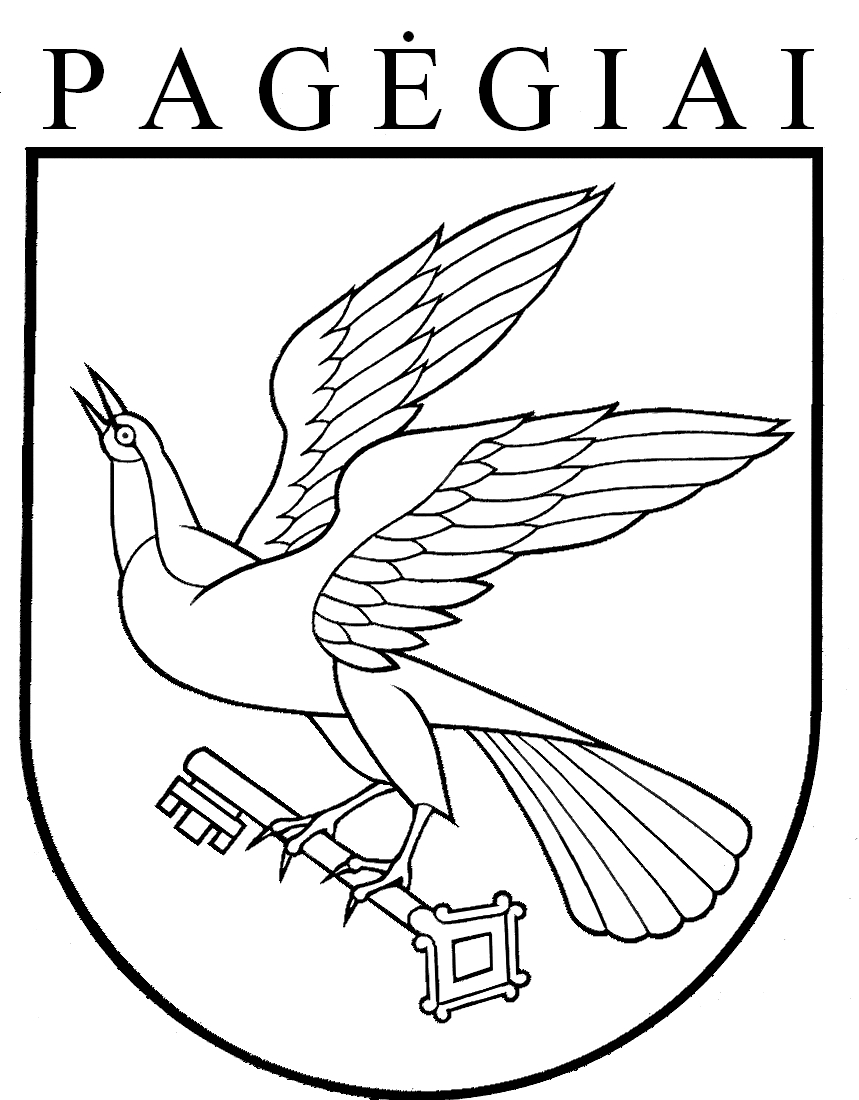 PAGĖGIŲ SAVIVALDYBĖS TARYBAsprendimasDĖL PRITARIMO PAGĖGIŲ SAVIVALDYBĖS STONIŠKIŲ PAGRINDINĖS MOKYKLOS DIREKTORĖS 2017 METŲ VEIKLOS ATASKAITAI IR UŽDUOČIŲ 2018 METAMS NUSTATYMO2018 m. kovo 29 d. Nr. T-36PagėgiaiEil.Nr.2017-01-012017-12-311. Bendras darbuotojų skaičius45412. Pedagoginių darbuotojų skaičius2827Iš jų:vadovų33mokytojų pagrindinėse pareigose1923mokytojų antraeilėse pareigose63. Atestuotų pedagogų skaičius:2825Turinčio eksperto kvalifikacinę kategoriją00Turinčio mokytojo metodininko kvalifikacinę kategoriją33Turinčio vyresniojo mokytojo kvalifikacinę kategoriją1817Turinčio mokytojo kvalifikacinę kategoriją65Neatestuotų mokytojų skaičius14.Nepedagoginių darbuotojų skaičius1714DataPriešmokyklinio ugdymo grupėPagrindinio ugdymo grupėsPagrindinio ugdymo grupėsPagrindinio ugdymo grupėsIš visoIš jų specialiųjų ugdymosi poreikių turinčių mokiniųGaunančių nemokamą maitinimąPriešmokyklinio ugdymo grupė1-45-89-10Iš visoIš jų specialiųjų ugdymosi poreikių turinčių mokiniųGaunančių nemokamą maitinimą2015-09-01144740251268552016-09-01 22 4639211289522017-09-0132412815116843Pažymiai Lietuvių (gimtoji) kalba Lietuvių (gimtoji) kalba MatematikaMatematikaPažymiai Metinis PUPPMetinis PUPP109112811271162131536245383321221Iš viso13131313Mokyklos pavadinimasTęsia  mokymąsi kitoje savivaldybės  ugdymo  įstaigojeTęsia  mokymąsi kitoje  ugdymo  įstaigojeTęsia  mokslą profesinėse  mokykloseKartoja  kursą X klasėjeDirbaNesimoko  ir  nedirbaStoniškių pagrindinė mokykla02       10     0    1    0Būrelio pavadinimasValandų skaičiusValandų skaičiusBūrelio pavadinimas2016-2017 m. m. 2017-2018 m. m.Saugaus eismo būrelis „Šviesoforas“22Jaunieji dainininkai10Etnokultūros būrelis „Mažoji Lietuva”21 Socialinių – emocinių įgūdžių būrelis „Antras žingsnis“23Jaunųjų bibliotekininkų būrelis22Sportiniai žaidimai22Jaunųjų muzikantų būrelis „Ritmas‘1Socialinių – emocinių įgūdžių būrelis „ Saugūs vaikai“1Retosios technologijos. Dailė33„Anglų kalbos studija“1Moksleivių saviugdos klubas „Einame per tiltus“11Jaunieji metraštininkai11Iš viso:18 val.16 val.Būrelio pavadinimasValandų skaičiusValandų skaičiusBūrelio pavadinimas2016-2017 m. m.2017-2018 m. m. Socialinių – emocinių įgūdžių būrelis „Antras žingsnis“11                                               Iš viso:1 val.1 val.Nugalėtojų medaliaiI laipsnio diplomasII laipsnio diplomasIII laipsnio diplomasMatematika (mokytoja D. Žemgulienė)1Geografija ( mokytojas V. Urba)1Lietuvių kalba (mokytoja R. Klymantienė)1Informacinės technologijos (mokytoja Ž. Macijauskienė)1Biologija (mokytoja S. Zabarskienė)1Istorija (mokytojas R. Vitkauskas)1VISO:0132Finansavimo šaltiniaiLėšos ( (tūkst.  Eur)Lėšos ( (tūkst.  Eur)Finansavimo šaltiniai2016 m. 2017 m.Savivaldybės biudžeto lėšos 79626,00100356,00Specialiosios programos lėšos (pajamos už atsitiktines paslaugas) 975,00949,00Specialiosios programos lėšos (pajamos iš patalpų nuomos) Mokinio krepšelio vykdymo programa 203300,00213890,00Valstybinių, perduotų savivaldybėms lėšų programaEuropos Sąjungos paramos lėšos ESValstybės švietimo strategijos įgyvendinimas, vaikų socializacijos programa ir kt. programos350,001550,00Valstybės biudžeto privatizavimo fondo tikslinė dotacija Kitos lėšos (labdara, parama, 2 % GM)12576,00228Pajamos už vaikų išlaikymą ikimokyklinėje ugdymo grupėjeValstybės deleguotoms funkcijoms atlikti (nemokamas maitinimas)10171,009162,00Finansavimo šaltiniaiLėšos ( (tūkst.  Eur)Lėšos ( (tūkst.  Eur)Finansavimo šaltiniai2016 m.2017 m.Savivaldybės biudžeto lėšos 47513,0071599,00Specialiosios programos lėšos (pajamos už atsitiktines paslaugas) 142,00159,00Specialiosios programos lėšos (pajamos iš patalpų nuomos) Mokinio krepšelio vykdymo programa 32000,0023458,00Valstybinių, perduotų savivaldybėms lėšų programaEuropos Sąjungos paramos lėšos ESValstybės švietimo strategijos įgyvendinimas, vaikų socializacijos programa ir kt. programos250,0070,00Valstybės biudžeto privatizavimo fondo tikslinė dotacija Kitos lėšos (labdara, parama, 2 % GM)Pajamos už vaikų išlaikymą ikimokyklinėje ugdymo grupėje3224,003765,00Valstybės deleguotoms funkcijoms atlikti (nemokamas maitinimas)1551,001038,00Eur 1.2017 m. priklausančios lėšos pagal krepšelio metodiką213890,002.Savivaldybės 2017 metais skirta moksleivio krepšelio lėšų3.Vieno mokinio išlaikymas mokykloje (2017-09-01 mokinių skaičius)2325,004.Skirta lėšų:mokymo priemonėms:2026,00vadovėliams982,00kvalifikacijos tobulinimui269,00mokinių pažintinei veiklai361,00profesijos pasirinkimo konsultavimui5.2017 metais savivaldybės ugdymo aplinkai skirtos lėšosEur 1.2017 m. priklausančios lėšos pagal krepšelio metodiką23458,002.Savivaldybės 2017 metais skirta moksleivio krepšelio lėšų3.Vieno mokinio išlaikymas mokykloje (2017-09-01 mokinių skaičius)977,004.Skirta lėšų:mokymo priemonėms300,00vadovėliamskvalifikacijos tobulinimuimokinių pažintinei veiklai111,00profesijos pasirinkimo konsultavimui5.2017 metais savivaldybės ugdymo aplinkai skirtos lėšosEil. Nr.Metinės veiklos užduotysSiektini rezultataiNustatyti rezultatų vertinimo rodikliai (Kiekybiniai, kokybiniai, laiko ir kiti rodikliai, kuriais vadovaudamasis vadovas vertins, ar nustatytos užduotys yra įvykdytos)1.Gerinti pamokos vadybos kokybę, siekiant  kiekvieno mokinio asmeninės pažangos. Tinkamas pamokos uždavinio formulavimas, įvairesnės mokinių veiklos pamokoje, laiko vadyba, vertinimas ir įsivertinimas, kintantis mokytojo vaidmuo.Kiekvienas mokinys skatinamas įsivertinti individualią pažangą, apmąstyti sėkmes ir tobulintinus dalykus.Apie 50 procentų mokinių padarys pažangą.2.Kurti saugią ir draugišką aplinką mokykloje.Sukurta mokykloje pasitikėjimo atmosfera.Sukurta saugesnė atmosfera ir aplinka mokykloje, geresni tarpusavio santykiai tarp mokinių, mokinių ir mokytojų, užkirs kelią konfliktams. Atliktos mokinių apklausos rezultatai: nemažiau kaip 95 procentai mokinių mokykloje jausis saugiai ir nepatirs patyčių.3.Sudaryti sąlygas mokytojųprofesinės kvalifikacijos kėlimui.Mokytojai įgys profesinių žinių, įgūdžių, kompetencijų, dalysis gerąja patirtimi.2018 metais mokymuose, kvalifikacijos kėlimo seminaruose  dalyvaus ne mažiau 50 proc. mokytojų.4.Kelti profesinę kvalifikaciją.Įgyta profesinių, vadybinių žinių, įgūdžių, kompetencijų.Bus išklausyti ne mažiau 5 kvalifikacijos tobulinimo seminarai. 